June 6, 2018Ref: 203618David Truss, PresidentBC Distributed Learning Administrators’ AssociationEmail: dtruss@sd43.bc.caDear Mr. Truss:This is in response to your letter dated April 27, 2018. As you are aware, the Ministry of Education is implementing the new Grade 10 curriculum July 1, 2018. New Grade 10 course codes, as well as the new Career Life Education course designed for Grades 10-12, are now in MyEducation BC and are available for districts to use for scheduling the 2018/19 school year.Discontinued Grade 10 course codes have been added to the 2019 enterprise course catalog. This means districts can use old course codes (e.g., Planning 10) to report completions at DL/CE schools. For students who are active in courses at DL/CE schools in 2017/18 and will continue the courses into 2018/19, districts can report those students using the same course codes used in 2017/18. These students must have been registered in the courses (e.g., Planning 10) before June 30, 2018. Students activated on or after July 1, 2018, or who are intending to complete after August 2019, should be reported using the new Graduation 2018 program course codes (e.g., Career Life Education 10). We recommend that districts do not enroll students into courses that are closing (e.g., Grade 9 students should not enroll in Planning 10 in 2017/18 school year).To enable DL/CE schools’ use of discontinued course codes into 2018/19, all closing courses will continue to be available in MyEducation BC, TRAX, and SADE. Districts should review the closing courses and ensure discontinued courses are only available to DL/CE schools that require them. All other closing courses should be deleted. A procedure is attached with instructions on how to limit course codes to certain schools. Course closures and closure dates can be found on the Course Registry website. For questions related to graduation requirements, please contact student.certification@gov.bc.ca, and for the new curriculum, curriculum@gov.bc.ca.  Potential Scenarios and District Actions: Note: It is important to note that a student cannot have a start nor active date for CLE prior to July 1, 2018. If a student starts CLE prior to July 1, 2018, the school must report using the Planning 10 course code.Planning 10 will satisfy the CLE grad requirement on the 2018 program and Grad Transitions will satisfy the CLC requirement.I trust you and your members in the DL community will find this useful with moving through the transition. For any questions concerning the Potential Scenarios and District Actions, please contact Iain Lancaster at Iain.Lancaster@gov.bc.ca. Sincerely, 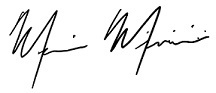 Mario MiniaciDirectorCustom Programs and Projectspc:	Kai Taylor, BCDLAA Past President, kai.taylor@sd72.bc.ca	Jennifer Batallas, BCDLAA Director, jbatallas@sides.ca	Mike Franklin, BCDLAA Director, mike.franklin@sd27.bc.ca	Kerry Hanscomb, BCDLAA Director, khandscomb@vsb.bc.ca	Heather Lait, BCDLAA Director, hlait@sd62.bc.ca	Colleen Mullin, BCDLAA Director, cmullin@sd79.bc.ca	Brian Naka, BCDLAA Director, bnaka@sd91.bc.caStudent StatusPre June 30th completionJuly 1st or after completionCurrent Planning 10 
(active before June 30/18)Report as Planning 10*Report as Planning 10Current Planning 10 (registered but not active before June 30/18)Report as Planning 10Report as Planning 10Current CLE 10Report as active in (and where appropriate, completed) CLE 10 in July 2018**Report as active in (and where appropriate, completed) CLE 10 upon completion* The Planning 10 course code will be available to DL and CE schools until August 2019.** “Delay” the student’s start date in the new CLE course, within MyEdBC, until July 1, 2018. This should have no effect on TRAX or 1701 (as per Ian Lancaster, via email on April 30, 018, 3:54pm).* The Planning 10 course code will be available to DL and CE schools until August 2019.** “Delay” the student’s start date in the new CLE course, within MyEdBC, until July 1, 2018. This should have no effect on TRAX or 1701 (as per Ian Lancaster, via email on April 30, 018, 3:54pm).* The Planning 10 course code will be available to DL and CE schools until August 2019.** “Delay” the student’s start date in the new CLE course, within MyEdBC, until July 1, 2018. This should have no effect on TRAX or 1701 (as per Ian Lancaster, via email on April 30, 018, 3:54pm).